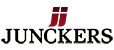 Fabricant : JunckersProduit : Unobat 45	Descriptif du systèmeFourniture et pose d'un parquet massif sportif fixe JUNCKERS Unobat 45, y compris toutes coupes apparentes nécessaires soignées, y compris tous travaux et accessoires de finition d'ouvrage.Caractéristiques générales Junckers Unobat 45Système de parquet sportif constitué de lames de 3700mm en hêtre massif SYLVASPORT Premium de 22 mm d’épaisseur, deux rangées de frises séchées et durcies sous presse (120 Tonnes/m2 à 160°C), assemblées par double queue d’aronde, clouées sur simple lambourdage à l’aide de clous annelés anti-retour verrouillant l’ancrage des lames sur les lambourdes. Le complexe monobloc (parquet sportif – lambourdes) obtenu, est ainsi uniforme et d’une seule pièce sur toute la surface.Lames de 3 700 x 129 mm, rainurées et bouvetées sur les 4 côtés et revêtues d’une couche de vernis sur le contre-parement pour contre-balancement.Lames clouées sur lambourdes équipées de 2 rangées de mousse résiliente en sous -face. Dimensions lambourdes : Lambourdes : 23 x 50 x 3600 mm avec bandes résilientes. Classe d’usage : 34/Equiv. UPEC>U3SP3 (zones de passage très intense)Certification FSC ou PEFC.Certification FIBA (Fédération Internationale de Basketball).Classement feu : CFL-S1Respecte la norme EN 14904 classe A4Respect de la norme EN 13 629Absorption de choc > 56%Déformation verticale > 2,3 mmRebond de balle > 93%Charge roulante > 3000 NCharge ponctuelle > 550 Kg/dm2Entraxe lambourdes : 336 ou 411 mm.Spécification de mise en oeuvre JUNCKERS UNOBAT 45Les lames de parquet massif sont clouées sur une sous structure constituée d’une couche de lambourdes préfabriquées en lamellé-collé, équipées en sous face, de mousse résiliente.A suivre les normes NF P90-202 (P90-202).Nettoyage hebdomadaire à l’autolaveuse suivant recommandations du fabricant.Un test in situ pour s’assurer de la compatibilité avec la Norme Sportive EN 14904 – Classe A4 sera effectué après installation par un laboratoire indépendant agréé.L'ouvrage Fourniture et pose de parquet massif sportif JUNCKERS Unobat 50 devra répondre aux spécifications et prescriptions des normes qui le concernent, et plus particulièrement aux normes suivantes :Relatives au systèmeRelatives aux matériauxRelatives aux préconisations de mise en œuvreNormesIndice de classementLibellé normeDateXP B53-669(B53-669)Parquets et planchers en bois - Classement d'usageFévrier - 2012NormesIndice de classementLibellé normeDateNF EN 14904(P90-143)Sols sportifs - Sols multi-sports intérieurs - SpécificationJuin - 2006NormesIndice de classementLibellé normeDateNF P90-202(P90-202)Salles sportives - Supports de revêtements des sols sportifs - Mise en oeuvreAvril - 2009